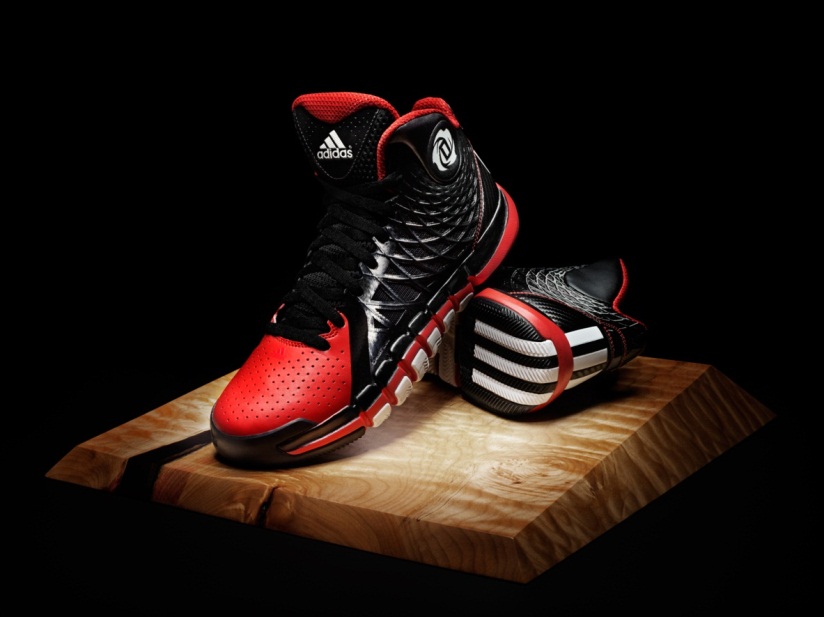 D Rose 773 II – Men’s BasketballAn all-new performance team basketball shoe inspired by previous D Rose models, the D Rose 773 II takes the namesake of Derrick Rose’s home town area code, 773.  The shoe features Crazyquick technology elements and will be available in 15 team colorways.  INSPIRED DESIGN: Taking inspiration from the D Rose 3.5, the design features a spiral SPRINTWEB construction and pattern reflecting Derrick’s goal to tighten his game.  Functionally, this provides ultimate lockdown, breathability and comfort on the court.  Details include the D Rose logo on the sockliner and on the collar. UPPER:  The D Rose 773 II features an aerodynamic SPRINTWEB upper that provides lightweight stability for improved support while keeping the foot cool.  Exterior taping provides a seamless bond for optimum comfort while the synthetic leather toe box provides a clean stylish look. It also features a padded ankle collar for support and three stripes branding on the back of the shoe which represents his speed on the court.MIDSOLE: Injection molded EVA midsole provides lightweight and cushioned ride.OUTSOLE: Features Crazyquick technology elements including an articulated forefoot with two-way flex zones for increased traction and court feel. miCoach SPEED_CELL compatible.WEIGHT: 12.1 ozSIZES: 3.5 – 15, 16 – 19 
SRP:  $110PRODUCT ROLLOUT:COLLEGIATE ROYAL / WHITE / BLACK	-	G67357		July 1BLACK / WHITE / LIGHT SCARLET		-	Q33229		July 1WHITE / METALIC SILVER / BLACK		-	Q33230		July 1BLACK / VIVID YELLOW / BLAST BLUE	- 	Q33231		July 1BLACK / WHITE / TECH GREY			-	Q33232		July 1COLLEGIATE NAVY / WHITE / BLACK		-	Q33233		July 1UNIVERSITY RED / WHITE / BLACK		-	Q33234		July 1TECH GREY / WHITE / BLACK			-	Q33235		July 1LIGHT MAROON / WHITE / BLACK		-	Q33236		July 1FOREST / WHITE / BLACK			-	Q33237		July 1 PRIDE BLUE / WHITE / ELECTRICITY		-	G99043		July 1BLACK / LIGHT SCARLET / WHITE		-	G99329		Sept. 1ALUMINUM / WHITE / LIGHT SCARLET	- 	G99330		Sept. 1PRIDE INK / WHITE / INFRARED		-	G99042		Oct. 1RAY YELLOW / WHITE / BLAST BLUE		-	G99070		Oct. 1MORE INFO: For more information, visit news.adidas.com, adidas Basketball Facebook page, www.adidasbasketball.com or follow us on Twitter and Instagram @adidasHoops with #DRose773.###Contacts:Paul Jackiewicz, Global Basketball PR971-234-2357 (o)503-593-5316 (m) Paul.Jackiewicz@adidas.com 